منابع الکترونیکصفحات وب راهنماهای آموزشی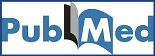 https://www.ncbi.nlm.nih.gov/books/NBK3827/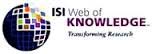 http://images.webofknowledge.com/WOKRS525R8.4/help/WOS/hp_search.html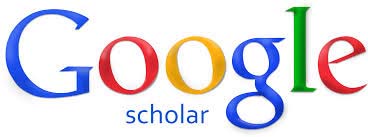 https://scholar.google.com/intl/en/scholar/help.html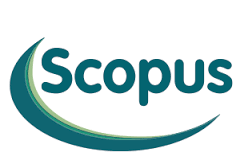 https://tutorials.scopus.com/EN/BasicSearch/index.html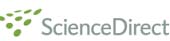 http://help.sciencedirect.com/flare/sdhelp_Left.htm#CSHID=stadv_main_all.htm|StartTopic=Content%2Fstadv_main_all.htm|SkinName=svs_SD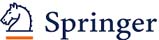 https://link.springer.com/searchhelp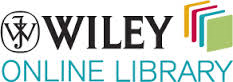 http://wiley.force.com/Interface?Brand=globaljournalservices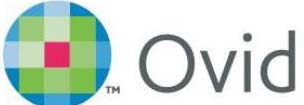 http://site.ovid.com/site/help/documentation/osp/en/index.htm#CSHID=basic.htm|StartTopic=Content/basic.htm|SkinName=OvidSP_WebHelp_Skin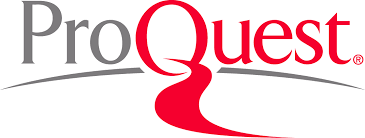 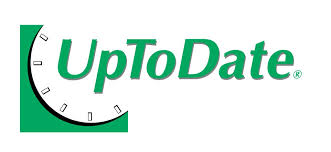 https://www.uptodate.com/home/help-manual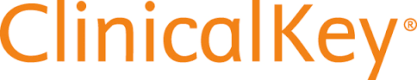 https://help.elsevier.com/app/answers/detail/a_id/1480/p/9702/c/7956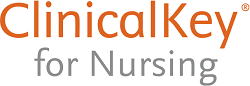 https://help.elsevier.com/app/answers/list/p/10024/c/7956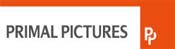 http://www.anatomy.tv/help.aspx